附件2感控专家课堂二维码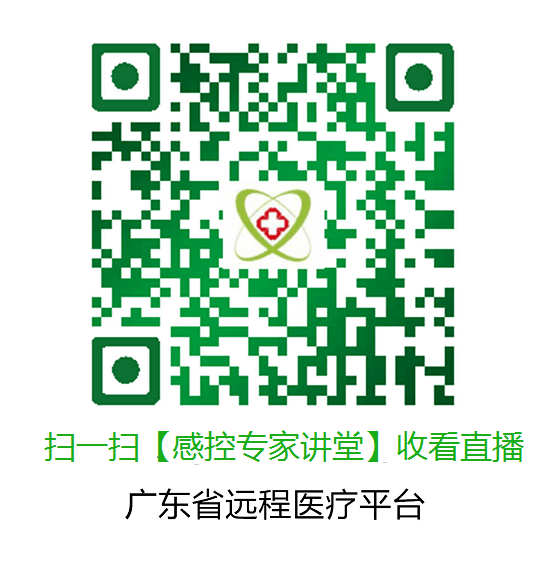 